Lesson 8: Revuelve, saca y cubreStandards AlignmentsTeacher-facing Learning GoalsRelate different equations to the same story problem.Solve Put Together/Take Apart, Addend Unknown story problems in a way that makes sense to them.Student-facing Learning GoalsResolvamos un nuevo tipo de problema-historia.Lesson PurposeThe purpose of this lesson is for students to solve and represent Put Together/Take Apart, Addend Unknown story problems. Students solve in any way that makes sense to them and write equations to match the problems. This work builds on the work students did with other types of Put Together/Take Apart problems in previous lessons. They extend the familiar game, Shake and Spill. As students play the game in this lesson, they know the total and the number of red counters and need to figure out the number of yellow counters. Students write equations to match the context and explain how the equation relates to the problem. The focus in this lesson is on missing addend addition equations, but students may solve or represent the problems using subtraction. Subtraction equations should be accepted and will be the focus of lessons in the next section. When students recognize that a number in an equation represents a specific quantity they reason abstractly and quantitatively (MP2).Access for: Students with DisabilitiesAction and Expression (Activity 1) English LearnersMLR8 (Activity 2)Instructional RoutinesChoral Count (Warm-up)Materials to Gather10-frames: Activity 1, Activity 2Cups: Activity 1Two-color counters: Activity 1, Activity 2Materials to CopyShake and Spill Stage 4 and 5 Recording Sheet (G1 and 2), Spanish (groups of 1): Activity 1Lesson TimelineTeacher Reflection QuestionAre students trying new methods when they hear others during the discussion? How can you encourage students to try new methods?Cool-down(to be completed at the end of the lesson)  5minClare juega “Revuelve y saca: Cubre”Standards AlignmentsStudent-facing Task StatementClare jugó una ronda de “Revuelve y saca: Cubre”. Usó 9 fichas.
Sus fichas se veían así.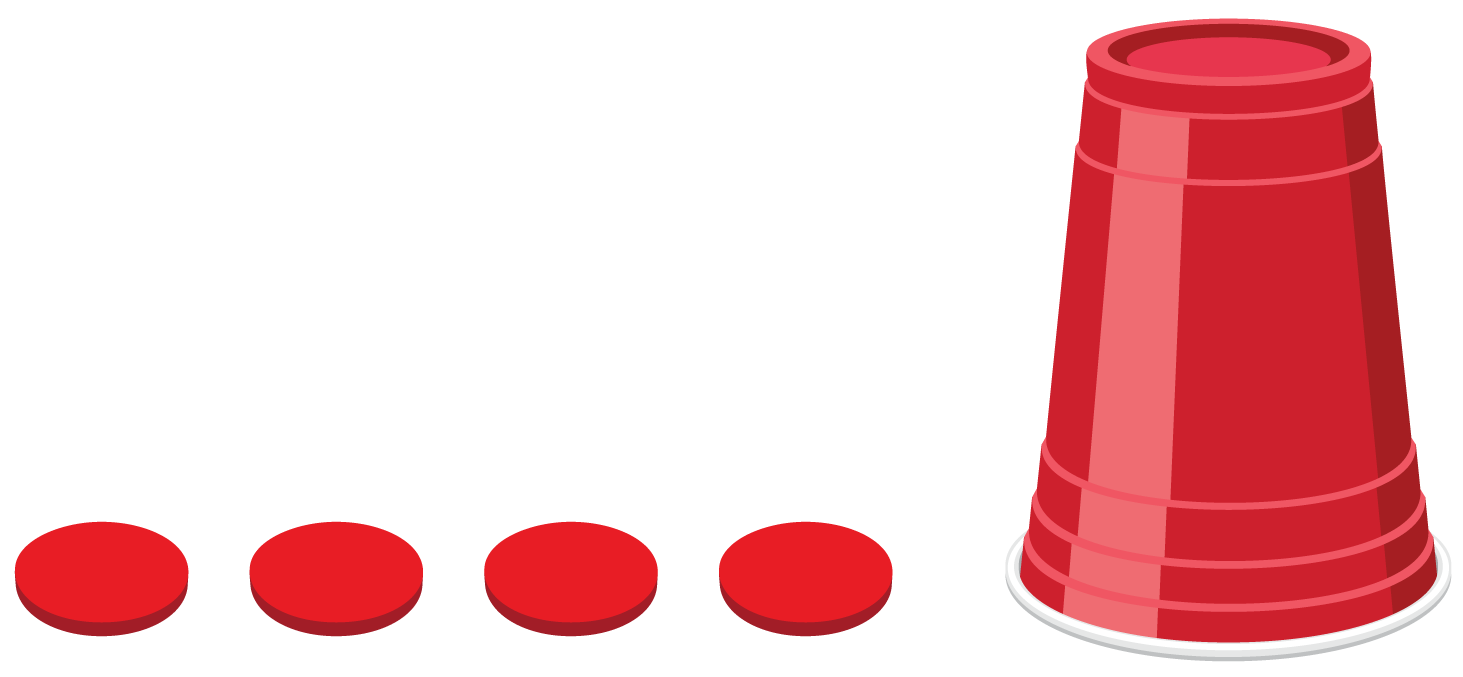 
¿Cuántas fichas están debajo del vaso?Muestra cómo pensaste. Usa dibujos, números o palabras.Escribe una ecuación que corresponda a las fichas.Ecuación: ________________________________Student Responses. Sample responses: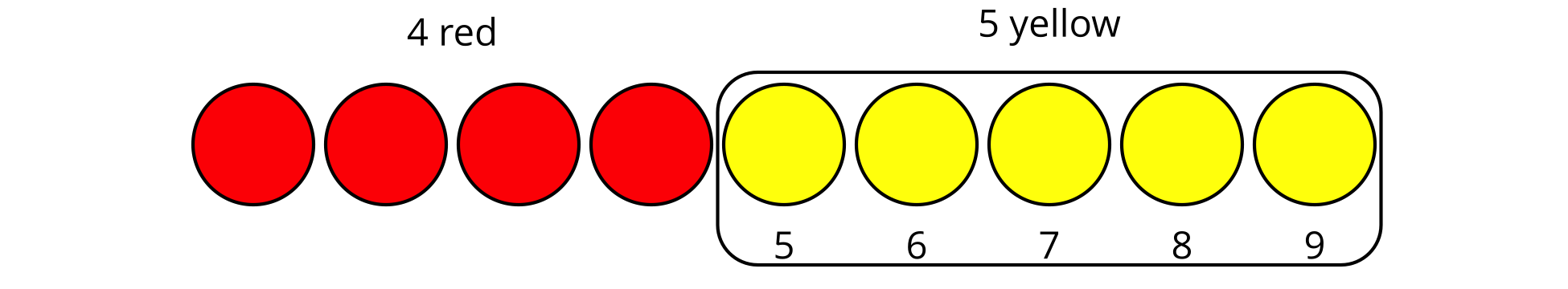 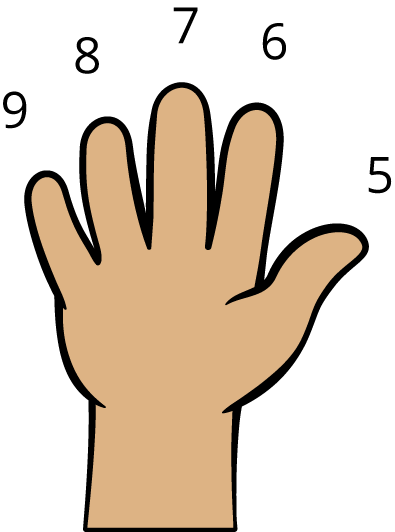 5, 6, 7, 8, 9Addressing1.NBT.A.1, 1.OA.A.1, 1.OA.C.6, 1.OA.D.8Building Towards1.OA.D.8Warm-up10 minActivity 120 minActivity 215 minLesson Synthesis10 minCool-down5 minAddressing1.OA.A.1, 1.OA.D.8